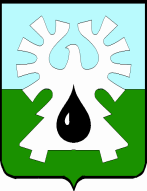 МУНИЦИПАЛЬНОЕ ОБРАЗОВАНИЕ ГОРОД УРАЙ			  Ханты-Мансийский автономный округ-ЮграАДМИНИСТРАЦИЯ ГОРОДА УРАЙУправление экономики, анализа и прогнозирования628285, микрорайон 2, дом 60,  г.Урай,                                                                  тел. 2-23-13,3-09-27 Ханты-Мансийский автономный округ-Югра,                                                    факс(34676) 3-09-27 Тюменская область                                                                                                Е-mail:ue@uray.ru  от 20.05.2019 №23/2-432Заключениеоб оценке регулирующего воздействия проекта постановленияадминистрации города Урай «Об утверждении Порядка предоставления субсидии на возмещение затрат на предоставление услуг по подготовке лиц, желающих принять на воспитание в свою семью ребенка, оставшегося без попечения родителей» Управлением экономики, анализа и прогнозирования администрации города Урай как уполномоченным органом от имени администрации города Урай (далее – уполномоченный орган), ответственным за внедрение процедуры оценки регулирующего воздействия на территории города Урай, в соответствии с Порядком проведения администрацией города Урай оценки регулирующего воздействия проектов муниципальных нормативных правовых актов, экспертизы и оценки фактического воздействия муниципальных нормативных правовых актов, затрагивающих вопросы осуществления предпринимательской и инвестиционной деятельности, утвержденным постановлением администрации города Урай от 21.04.2017 №1042 (далее – Порядок), рассмотрены: проект постановления администрации города Урай «Об утверждении Порядка предоставления субсидии на возмещение затрат на предоставление услуг по подготовке лиц, желающих принять на воспитание в свою семью ребенка, оставшегося без попечения родителей» (далее – Проект, проект МНПА), пояснительная записка к проекту МНПА, сводный отчёт, отзывы от представителей субъектов предпринимательского сообщества на проект МНПА и сводка предложений, содержащие результаты публичных консультаций, подготовленные отделом опеки и попечительства администрации города Урай (далее - разработчик проекта).Проект МНПА направлен разработчиком проекта для подготовки настоящего заключения впервые.Информация   об   ОРВ  проекта  МНПА  была  размещена на официальном сайте органов  местного  самоуправления  города  Урай в  информационно-телекоммуникационной сети «Интернет» 07.05.2019 (http://uray.ru/procedures/ob-utverzhdenii-porjadka-predostavlenija-subsidii-na-vozmeshhenie-zatrat-na-predostavlenie-uslug-po-podgotovke-lic-zhelajushhih-prinjat-na-vospitanie-v-svoju-semju-rebenka-ostavshegosja-bez-popechenij/), а также на интернет-портале для  публичного   обсуждения   проектов   и   действующих   нормативных актов органов власти Ханты-Мансийского автономного округа - Югры в информационно-телекоммуникационной сети «Интернет» 08.05.2019 (http://regulation.admhmao.ru/projects#npa=16247), уведомление и опросный лист ОРВ направлены  в организации, представляющие интересы предпринимательского и инвестиционного сообщества, с которыми заключены соглашения о взаимодействии при проведении ОРВ (Торгово-промышленная палата Ханты-Мансийского автономного округа -Югры, Общественная организация «Союз предпринимателей г.Урай»), а также иным лицам, которых целесообразно привлечь к участию в публичных консультациях, исходя из содержания проблемы, цели и предмета регулирования (АНО «Центр социального, медицинского обслуживания населения и дополнительного образования «Альфа», Частное учреждение дополнительного образования «Центр творческого развития и гуманитарного образования «Духовное просвещение», Частное образовательное учреждение дополнительного образования «Детский центр «Успех»). По проекту МНПА проведены публичные консультации в период с 08.05.2019 по 14.05.2019.От четырёх участников публичных консультаций, которым были направлены уведомления, поступило одобрение проекта МНПА без замечаний и предложений. По данным разработчика проекта указанный проект МНПА относится к высокой степени регулирующего воздействия, так как содержит положения, устанавливающие ранее не предусмотренные законодательством Российской Федерации и иными нормативными правовыми актами обязанности, запреты и ограничения для физических и юридических лиц в сфере предпринимательской и инвестиционной деятельности или способствующие их установлению, а также положения, приводящие к возникновению ранее не предусмотренных законодательством Российской Федерации и иными нормативными правовыми актами расходов физических и юридических лиц в сфере предпринимательской и инвестиционной деятельности.Проектом МНПА предлагается определить порядок предоставления субсидии на возмещение затрат на предоставление услуг по подготовке лиц, желающих принять на воспитание в свою семью ребенка, оставшегося без попечения родителей.Целью предполагаемого правового регулирования является установление правил предоставления субсидии юридическим лицам, независимо от их организационно-правовой формы, негосударственным организациям,  на возмещение затрат по предоставлению услуг по подготовке лиц, желающих принять на воспитание в свою семью ребенка, оставшегося без попечения родителей, на территории Российской Федерации.На основе проведенной ОРВ проекта МНПА с учетом представленной информации в сводном отчете об ОРВ, сводке предложений, содержащей результаты публичных консультаций, пояснительной записке к проекту МНПА уполномоченным органом сделаны следующие выводы:а) об отсутствии в проекте правового акта положений, вводящих избыточные обязанности, запреты и ограничения для субъектов предпринимательской и инвестиционной деятельности или способствующих их введению, а также положений, приводящих к возникновению необоснованных расходов субъектов предпринимательской и инвестиционной деятельности, а также бюджета города Урай;б) о соблюдении разработчиком проекта процедуры ОРВ, установленной Порядком. Начальник управленияэкономики, анализа и прогнозирования                                                                  Л.В. УлановаИсп. Рыбалкина Ж.В. 8(34676) 2-23-13 (413)